Sponsorship Levels   Gold Horseshoe Sponsor 	$ 5,000.00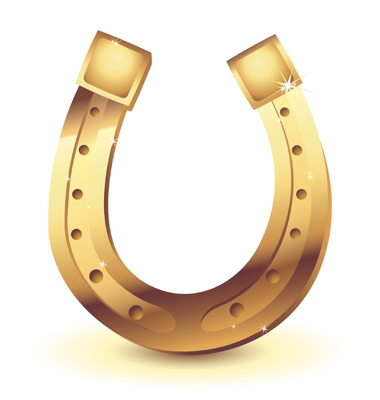 - Foursome- Centerfold or another prominent spot in Event Program- Endorsement at registration, in dinner hall, and post tournament         display at Ray of Light farm. 	Your Logo on our website, as well as your      name listed as a sponsor in any printed promotions	- Four additional dinner ticketsSilver Horseshoe Sponsor	 $ 2,500.00- Foursome- Prominent listing in Event Program. Endorsement at registration and in    dinner hall. Your Logo on our website, as well as your name listed as a    sponsor in any printed promotions-Two additional dinner tickets Bronze Horseshoe Sponsor    $ 1,500.00  -Foursome-Prominent listing in event program. Endorsement on main sponsor board   at registration and in dinner hall- One additional dinner ticket	Cart Sponsor		$ 750.00- Two golfers-Listing in event program. Sign at bar Cocktail Sponsor 	 $ 750.00- Two golfers-Listing in event program. Sign at barFriend of Ray of Light      $ 250.00-Listing in event program/or Beer SponsorTee Sponsor   $ 100.00	-Tee sign